SECTION 1SECTION 1SECTION 1SECTION 1SECTION 1SECTION 2SECTION 2Name(exactly as primary ID)Income Range (Family/Individual)          < $25,000                       $25,001 - $50,000                             $50,001 -   $100,000             $100,001 - $150,000            $150,001 - $250,000                  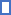               $250,001 - $500,000           >$500,000                                                   Income Range (Family/Individual)          < $25,000                       $25,001 - $50,000                             $50,001 -   $100,000             $100,001 - $150,000            $150,001 - $250,000                                $250,001 - $500,000           >$500,000                                                   AddressAddressAddressAddressAddressPurpose of Account:                    Savings and Salary        Sending Remittances to India       Cash receipts/payments                 Receiving Social Security benefits           Collection/Issue of checks              Other (specify):Purpose of Account:                    Savings and Salary        Sending Remittances to India       Cash receipts/payments                 Receiving Social Security benefits           Collection/Issue of checks              Other (specify):City                                                                                     State                              ZipCity                                                                                     State                              ZipCity                                                                                     State                              ZipCity                                                                                     State                              ZipCity                                                                                     State                              ZipExpected Annual Volume of Transactions:                                                 <$10,000                                  $10,000 -   $25,000                     $25,000 - $50,000                                             $50,000 - $100,000            $100,000 - $150,000                >$150,000Expected Annual Volume of Transactions:                                                 <$10,000                                  $10,000 -   $25,000                     $25,000 - $50,000                                             $50,000 - $100,000            $100,000 - $150,000                >$150,000SSN/ITIN**SSN/ITIN**Home PhoneHome PhoneHome PhoneSource of funds:                        Current Income/wages           Past savings                       Sale of property           Pension/S.S benefits          Liquidation of investments                    Other (specify):Source of funds:                        Current Income/wages           Past savings                       Sale of property           Pension/S.S benefits          Liquidation of investments                    Other (specify):PANPANMobile PhoneMobile PhoneMobile PhoneExpected Annual Cash Transactions:How many transactions annually?   #____               Amount $__________________Expected Annual Cash Transactions:How many transactions annually?   #____               Amount $__________________DOBDOBEmployer PhoneEmployer PhoneEmployer PhoneWill you be sending wire transfers?                      Yes               No Will you be sending wire transfers?                      Yes               No Mailing Address (if different from home address)Mailing Address (if different from home address)Address Address Address How many wire transfers annually? #Expected annual volume of wire transfers?   $City                                                                                     State                               ZipCity                                                                                     State                               ZipCity                                                                                     State                               ZipCity                                                                                     State                               ZipCity                                                                                     State                               ZipWill you be sending remittances to India?            Yes              NoWill you be sending remittances to India?            Yes              NoEmail addressIf you answered yes in 7, please tell us what you anticipate sending annually in the following categories.If you answered yes in 7, please tell us what you anticipate sending annually in the following categories.Driver’s License or State ID #Issue DateExp DateRemittance CategoryExpected Annual VolumeAre you employed?   Yes      NoOccupationOccupationOccupationLoan Accounts (Home Loan / Education Loan)$Name of EmployerNRI Accounts (Savings / Fixed Deposits)$Employer AddressHouse Construction$City                                                                                     State                             ZipCity                                                                                     State                             ZipCity                                                                                     State                             ZipCity                                                                                     State                             ZipCity                                                                                     State                             ZipPersonal Expenses/Family Maintenance$Place of BirthCity                                                 State                             CountryCity                                                 State                             CountryCity                                                 State                             CountryCity                                                 State                             CountryEducation Expense$Resident Status    US Citizen              Resident Alien*             Permanent Resident         US Citizen              Resident Alien*             Permanent Resident         US Citizen              Resident Alien*             Permanent Resident         US Citizen              Resident Alien*             Permanent Resident     Other (specify)$Resident StatusIf a resident, what year did you enter the US?If a resident, what year did you enter the US?If a resident, what year did you enter the US?If a resident, what year did you enter the US?Other (specify)$*RESIDENT ALIEN STATUS – Additional detail on resident aliens*RESIDENT ALIEN STATUS – Additional detail on resident aliens*RESIDENT ALIEN STATUS – Additional detail on resident aliens*RESIDENT ALIEN STATUS – Additional detail on resident aliens*RESIDENT ALIEN STATUS – Additional detail on resident aliens**FATCA**FATCASubstantial presence test – An alien is considered a resident alien if the individual meets the substantial presence test for the calendar year. Under this test, the individual must be physically present in the U.S. on at least31 days during the current calendar year and183 days during a 3year period being the current year and the 2 preceding years, counting all the days of physical presence in the current year, but only 1/3 the number of days of the presence in the first preceding year, and only 1/6 the number of days in the second preceding year.Exempt individuals:An individual temporarily present in the United States as a foreign government-related individual under an “A” or “G” visa, other than individuals holding “A-3” or “G-5” class visas.A teacher or trainee temporarily present in the United States under a “J” or “Q” visa, who substantially complies with the requirements of the visa.A student temporarily present in the United States under an “F,” “J,” “M,” or “Q” visa, who substantially complies with the requirements of the visa.A professional athlete temporarily in the United States to compete in a charitable sports event.For other specific instructions please refer to the IRS related site listed below.Substantial-Presence-Test, You will be considered a U.S. resident for tax purposes if you meet the substantial presence test.Substantial presence test – An alien is considered a resident alien if the individual meets the substantial presence test for the calendar year. Under this test, the individual must be physically present in the U.S. on at least31 days during the current calendar year and183 days during a 3year period being the current year and the 2 preceding years, counting all the days of physical presence in the current year, but only 1/3 the number of days of the presence in the first preceding year, and only 1/6 the number of days in the second preceding year.Exempt individuals:An individual temporarily present in the United States as a foreign government-related individual under an “A” or “G” visa, other than individuals holding “A-3” or “G-5” class visas.A teacher or trainee temporarily present in the United States under a “J” or “Q” visa, who substantially complies with the requirements of the visa.A student temporarily present in the United States under an “F,” “J,” “M,” or “Q” visa, who substantially complies with the requirements of the visa.A professional athlete temporarily in the United States to compete in a charitable sports event.For other specific instructions please refer to the IRS related site listed below.Substantial-Presence-Test, You will be considered a U.S. resident for tax purposes if you meet the substantial presence test.Substantial presence test – An alien is considered a resident alien if the individual meets the substantial presence test for the calendar year. Under this test, the individual must be physically present in the U.S. on at least31 days during the current calendar year and183 days during a 3year period being the current year and the 2 preceding years, counting all the days of physical presence in the current year, but only 1/3 the number of days of the presence in the first preceding year, and only 1/6 the number of days in the second preceding year.Exempt individuals:An individual temporarily present in the United States as a foreign government-related individual under an “A” or “G” visa, other than individuals holding “A-3” or “G-5” class visas.A teacher or trainee temporarily present in the United States under a “J” or “Q” visa, who substantially complies with the requirements of the visa.A student temporarily present in the United States under an “F,” “J,” “M,” or “Q” visa, who substantially complies with the requirements of the visa.A professional athlete temporarily in the United States to compete in a charitable sports event.For other specific instructions please refer to the IRS related site listed below.Substantial-Presence-Test, You will be considered a U.S. resident for tax purposes if you meet the substantial presence test.Substantial presence test – An alien is considered a resident alien if the individual meets the substantial presence test for the calendar year. Under this test, the individual must be physically present in the U.S. on at least31 days during the current calendar year and183 days during a 3year period being the current year and the 2 preceding years, counting all the days of physical presence in the current year, but only 1/3 the number of days of the presence in the first preceding year, and only 1/6 the number of days in the second preceding year.Exempt individuals:An individual temporarily present in the United States as a foreign government-related individual under an “A” or “G” visa, other than individuals holding “A-3” or “G-5” class visas.A teacher or trainee temporarily present in the United States under a “J” or “Q” visa, who substantially complies with the requirements of the visa.A student temporarily present in the United States under an “F,” “J,” “M,” or “Q” visa, who substantially complies with the requirements of the visa.A professional athlete temporarily in the United States to compete in a charitable sports event.For other specific instructions please refer to the IRS related site listed below.Substantial-Presence-Test, You will be considered a U.S. resident for tax purposes if you meet the substantial presence test.Substantial presence test – An alien is considered a resident alien if the individual meets the substantial presence test for the calendar year. Under this test, the individual must be physically present in the U.S. on at least31 days during the current calendar year and183 days during a 3year period being the current year and the 2 preceding years, counting all the days of physical presence in the current year, but only 1/3 the number of days of the presence in the first preceding year, and only 1/6 the number of days in the second preceding year.Exempt individuals:An individual temporarily present in the United States as a foreign government-related individual under an “A” or “G” visa, other than individuals holding “A-3” or “G-5” class visas.A teacher or trainee temporarily present in the United States under a “J” or “Q” visa, who substantially complies with the requirements of the visa.A student temporarily present in the United States under an “F,” “J,” “M,” or “Q” visa, who substantially complies with the requirements of the visa.A professional athlete temporarily in the United States to compete in a charitable sports event.For other specific instructions please refer to the IRS related site listed below.Substantial-Presence-Test, You will be considered a U.S. resident for tax purposes if you meet the substantial presence test.The Foreign Account Tax Compliance Act (FATCA) includes specific obligations that require U.S. withholding agents to perform due diligence requirements to validate pre- existing accounts held by U.S. persons as defined in the IRS Code. As part of State Bank of India’s (SBI) effort to comply with FATCA, we are collecting updated U.S. tax forms from account holders.In accordance with IRS guidance, we must obtain an updated tax form from you to ensure your account reflects a valid FATCA status and avoids unnecessary tax withholding of 30%. Please return your updated form(s) in hard copy to State Bank of India, Chicago.Below is a tax form list for individuals, please review it and select the IRS related link provided to assist you in submitting the appropriate documentation for your account. The link will access the IRS site containing the tax form selected and the relevant instructions.• Form W-8BEN, Certificate of Foreign Status of Beneficial Owner for United States Tax      Withholding• Form W-9 Request for Taxpayer Identification Number (TIN) and CertificationThe Foreign Account Tax Compliance Act (FATCA) includes specific obligations that require U.S. withholding agents to perform due diligence requirements to validate pre- existing accounts held by U.S. persons as defined in the IRS Code. As part of State Bank of India’s (SBI) effort to comply with FATCA, we are collecting updated U.S. tax forms from account holders.In accordance with IRS guidance, we must obtain an updated tax form from you to ensure your account reflects a valid FATCA status and avoids unnecessary tax withholding of 30%. Please return your updated form(s) in hard copy to State Bank of India, Chicago.Below is a tax form list for individuals, please review it and select the IRS related link provided to assist you in submitting the appropriate documentation for your account. The link will access the IRS site containing the tax form selected and the relevant instructions.• Form W-8BEN, Certificate of Foreign Status of Beneficial Owner for United States Tax      Withholding• Form W-9 Request for Taxpayer Identification Number (TIN) and CertificationSignature                                                                                                                         DateX              Signature                                                                                                                         DateX              Signature                                                                                                                         DateX              Signature                                                                                                                         DateX              Signature                                                                                                                         DateX              IMPORTANT: Before you mail your form to us, don’t forget:Include a copy of your most recent ID proof (DL/State ID/Passport/US Alien Registration.Completed Tax form.IMPORTANT: Before you mail your form to us, don’t forget:Include a copy of your most recent ID proof (DL/State ID/Passport/US Alien Registration.Completed Tax form.